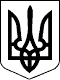 УЖГОРОДСЬКА РАЙОННА державна адміністраціяЗАКАРПАТСЬКОЇ ОБЛАСТІР О З П О Р Я Д Ж Е Н Н Я  ___29.10.2021__                                Ужгород                           №___253_____Про  проведення  приписки  громадянУкраїни  2005   року   народження  допризовних   дільниць  в  січні - березні2022 року       Відповідно до статей 6, 27, 39, 41 Закону України „Про місцеві державні адміністрації”, статті 14 Закону України „Про військовий обов’язок і             військову службу”, постанови Кабінету Міністрів України від 21 березня 2002 року № 352 ,,Про затвердження Положення про підготовку і проведення призову громадян України на строкову військову службу та прийняття призовників на військову службу за контрактом” (зі змінами) на виконання розпорядження голови Закарпатської облдержадміністрації  26.08.2021 № 778 „Про проведення приписки громадян України 2005 року народження до призовних дільниць у січні-березні 2022 року”, з метою організованого проведення приписки громадян до призовних дільниць:	1. Провести протягом  січня - березня  2022 року приписку громадян  України чоловічої статі 2005 року народження до призовних дільниць Ужгородського районного територіального  центру комплектування та соціальної підтримки.  	2. Утворити комісії з питань проведення приписки громадян до призовних дільниць  у складі згідно з додатками 1-3 (додаються). Засідання комісії проводити згідно графіка, затвердженого начальником Ужгородського районного центру комплектування та соціальної підтримки.3. Рекомендувати керівникам: комунального некомерційного підприємства „Ужгородська районна клінічна лікарня Ужгородської районної ради”, комунального некомерційного  підприємства ,,Великоберезнянська лікарня”,    комунального некомерційного підприємства ,,Міська лікарня Перечинської міської ради” забезпечити:роботу медичних комісій для проведення медичного огляду приписників (укомплектувати її потрібною кількістю медичних працівників, у тому числі лікарів-спеціалістів, технічних працівників, необхідним обладнанням, інструментарієм та медикаментами); медичний огляд громадян України 2005 року народження, які підлягають приписці  до призовних дільниць у січні – березні 2022 року;проходження  приписки  громадянами     України,     які  будуть направлені  2лікарями призовних дільниць, медичного обстеження  за направленням лікаря первинної медичної допомоги, або за електронним направленням лікарів спеціалістів  призовної дільниці; забір біоматеріалу від приписника  для тестування на вірусні захворювання (зокрема гепатит, ВІЛ/СНІД, COVID-19, тощо) та його доставку до закладів охорони здоров’я; приписників, які прибувають на призовні дільниці та лікарів призовних дільниць необхідною кількістю дезінфікуючих засобів та засобів індивідуального захисту для запобігання розповсюдження захворювання COVID-19;	позачерговий прийом медичними установами громадян, які підлягають приписці, до призовних дільниць і потребують додаткового медичного обстеження, виділивши для цього необхідну кількість ліжок;       за результатами приписки взяти на облік та організувати лікування хворих призовників і спільно з підрозділами районного територіального центру комплектування та соціальної підтримки здійснювати постійний контроль за лікувально-оздоровчою роботою.	4. Рекомендувати виконавчим комітетам територіальних громад:        прийняти відповідні програми  щодо фінансування заходів  із проведення приписки громадян  України 2005 року народження до призовних дільниць у січні – березні 2022 року;        спільно з керівниками підприємств, установ та організацій, незалежно від форми власності, директорами закладів загальної середньої освіти домогтися повного охоплення припискою юнаків 2005 року народження, незалежно від стану їх здоров’я;	забезпечити оповіщення та своєчасну і організовану явку юнаків, які підлягають приписці, на призовні дільниці в супроводі представників органів місцевого самоврядування з відповідно оформленими документами;	скласти і подати у підрозділи Ужгородського районного територіального центру комплектування та соціальної підтримки  списки юнаків, які проживають на території органів місцевого самоврядування, працюють на підприємствах, в установах, організаціях, навчаються у навчальних закладах до 01 грудня 2021 року; 		5. Пропонувати Ужгородському районному управлінню поліції Головного управління Національної поліції України в Закарпатській області надати Ужгородському районному центру комплектування та соціальної підтримки допомогу у забезпеченні громадського порядку на призовних  дільницях, а також розшуку і доставці на призовні дільниці громадян, які ухиляються від проходження приписки.	6. Рекомендувати Ужгородському районному центру комплектування та соціальної підтримки поінформувати райдержадміністрацію про виконання даного розпорядження до 15 квітня 2022 року.	7. Контроль за виконанням цього розпорядження залишаю за собою.Голова державної адміністрації                                   Радіон КІШТУЛИНЕЦЬ